附件1河南省正式认定的智能工厂名单（2017—2019年度）一、2019年度二、2018年度三、2017年度附件2省煤炭智能化部分单位名单郑州煤矿机械集团股份有限公司中铁隧道装备制造有限公司平顶山市煤矿机械责任有限公司平顶山市铁福来机电设备有限公司河南理工大学智能开采研究院河南能源化工集团中国平煤神马集团郑煤集团神火集团附件3省人工智能与实体经济融合情况调查表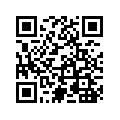 附件4省人工智能与实体经济融合专项调查汇总表单位名称：×××市工业和信息化局（加盖单位公章）说明：业务类型根据实际情况填写技术研发、产品生产、支撑服务、智能应用，或以上四种类型的组合。序号企业名称工厂名称1汝州天瑞煤焦化有限公司煤化工智能工厂2天瑞集团禹州水泥有限公司水泥制造智能工厂3洛阳炼化宏力化工有限责任公司混合碳四精深加工智能工厂4百威（河南）啤酒有限公司百威（河南）啤酒智能工厂5河南省鹏达羽绒制品有限公司鹏达优质羽绒智能化工厂6南阳纺织集团有限公司南纺集团20万锭智能纺纱工厂7信阳天瑞水泥有限公司水泥生产智能工厂8河南博海化工有限公司河南博海化工智能工厂9河南金大地化工有限责任公司河南金大地化工智能工厂（流程型）10河南伊克斯达再生资源有限公司废旧轮胎绿色生态循环利用智能工厂11方快锅炉有限公司清洁锅炉远程服务智能工厂12夏邑恒天永安新织造有限公司纯棉纺纱智能工厂13郑州天瑞水泥有限公司水泥生产智能工厂14禹州市锦信水泥有限公司水泥生产智能工厂15太康牧原农牧有限公司    太康牧原智能饲料生产工厂16正阳鲁花浓香花生油有限公司正阳鲁花浓香花生油智能工厂17焦作飞鸿安全玻璃有限公司飞鸿安全玻璃智能制造工厂18登封市宏昌水泥有限公司水泥生产智能工厂19柘城惠丰钻石科技股份有限公司融合智能制造与智能采集分析控制系统的金刚石粉体智能工厂20河南普丹美饲料有限公司饲料智能工厂21河南平原智能装备股份有限公司自动化涂装生产线装备制造智能工厂22郑州太古可口可乐饮料有限公司饮料生产智能工厂23卫辉市春江水泥有限公司春江水泥智能工厂24平顶山天瑞姚电水泥有限公司水泥生产智能工厂25史丹利化肥遂平有限公司复合肥智能制造工厂26河南佳诺威木业有限公司刨花板智能化工厂27洛阳中联水泥有限公司水泥生产智能工厂28周口庄吉服饰有限公司服装生产智能工厂29河南省矿山起重机有限公司基于起重机全生命周期管理的智能工厂30中航锂电（洛阳）有限公司高性能车用动力锂电池及电源系统智能工厂31郑州海尔空调器有限公司郑州海尔空调互联工厂32鹤壁海昌专用设备有限公司汽车线束装备制造智能工厂33天鹤汽车模具有限公司天鹤汽车模具及零部件制造智能工厂34河南威猛振动设备股份有限公司大规模定制非标筛分分选装备智能制造工厂35新乡日升数控轴承装备股份有限公司数控轴承磨床智能制造工厂36光力科技股份有限公司安全生产智能监测监控装备智能工厂37河南速达电动汽车科技有限公司速达电动汽车智能工厂38灵宝华鑫铜箔有限责任公司电解铜箔智能工厂序号企业名称工厂名称1麦斯克电子材料有限公司大规模集成电路硅基底制造智能工厂2郑州日产汽车有限公司 日产汽车整车制造智能工厂3驻马店中集华骏车辆有限公司灯塔工厂4河南许继仪表有限公司智能电表数字化工厂5洛阳中重自动化工程有限责任公司特种机器人制造智能化工厂6河南明泰铝业股份有限公司河南明泰铝业智能工厂7河南天力电气设备有限公司高端电气装备制造智能工厂8焦作科瑞森重装股份有限公司散料输送装备智能制造工厂9河南省大树家居有限公司分布式模块化家具定制智能工厂10南阳飞龙汽车零部件有限公司节能汽车关键零部件智能工厂11郑州福耀玻璃有限公司汽车玻璃智能工厂12河南富莱格超硬材料有限公司富莱格超硬材料及制品智能工厂13豫北凯斯特隆（新乡）汽车科技有限公司汽车转向中间轴智能工厂14洛阳龙鼎铝业有限公司洛阳龙鼎铝业有限公司15洛阳北方易初摩托车有限公司北易四轮车智能工厂16中国平煤神马集团开封炭素有限公司工业大数据支撑的智能工厂17鹤壁航盛汽车电子科技有限公司鹤壁航盛先进制造智能工厂18许昌烟草机械有限责任公司许昌烟草机械有限责任公司19西继迅达（许昌）电梯有限公司电梯智能制造及远程运维的智能工厂20河南君子林服饰股份有限公司基于“工业4.0和互联网+”的服装个性化定制智能制造工厂21天瑞水泥集团有限公司水泥生产智能工厂22河南金马能源股份有限公司金马能源智能工厂23商丘美兰生物工程有限公司新型兽用疫苗智能工厂24河南金丹乳酸科技股份有限公司乳酸生产智能工厂25洛阳尚德太阳能电力有限公司（高新区）高效晶体硅电池智能工厂26河南豫光金铅股份有限公司河南豫光金铅股份有限公司27仲景食品股份有限公司仲景食品数据驱动生产智能工厂28河南心连心化肥有限公司心连心智能工厂29天明民权葡萄酒有限公司天明民权葡萄酒有限公司30濮阳永金化工有限公司永金化工31河南豫光锌业有限公司河南豫光锌业有限公司32濮阳市盛源石油化工（集团）有限公司河南省新材料智能制造工厂33卫辉市天瑞水泥有限公司水泥生产智能工厂34天瑞新登郑州水泥有限公司水泥生产智能工厂35济源伊利乳业有限责任公司济源伊利智能工厂36牧原食品股份有限公司牧原食品智能饲料生产工厂37天瑞集团周口水泥有限公司水泥生产智能工厂38河南中原黄金冶炼厂有限责任公司中原冶炼智能工厂39濮阳市中炜精细化工有限公司工业异辛烷智能生产工厂40天瑞集团许昌水泥有限公司数字水泥生产智能工厂41河南凯邦电机有限公司河南凯邦智能工厂42天瑞集团光山水泥有限公司水泥生产智能工厂43西华牧原农牧有限公司西华牧原智能饲料生产工厂44河南达新源新材料有限公司河南达新源新材料智能工厂45焦作汉河电缆有限公司电线电缆制造智能工厂46河南链多多食品有限公司年产50万吨中式营养餐智能工厂47河南龙宇煤化工有限公司龙宇煤化工智能工厂序号企业名称工厂名称1郑州宇通客车股份有限公司宇通新能源客车智能工厂2济源钢铁（集团）有限公司济源钢铁（集团）有限公司3河南豫光金铅集团有限责任公司玉川冶炼厂4河南中孚实业股份有限公司特种铝合金智能工厂5河南航天液压气动技术有限公司基于云平台的高端液压气动智能制造工厂6河南省大信整体厨房科贸有限公司大信模块化智能制造工厂7中航锂电（洛阳）有限公司动力锂电池及电源系统智能生产工厂8河南森源电气股份有限公司智能电网中低压配电设备智能制造数字化工厂9史丹利化肥宁陵有限公司史丹利化肥宁陵有限公司智能工厂10河南平芝高压开关有限公司GIS智能化制造装配工厂11中国平煤神马集团尼龙科技有限公司已二酸已内酰胺智能制造工厂12河南省金久龙实业有限公司橡胶传动带流程型智能制造工厂13淅川县林吉特精密科技有限公司林吉特智能工厂14洛阳北方玻璃技术股份有限公司洛阳北玻深加工玻璃装备智能工厂15豫北转向系统股份有限公司汽车转向系统智能工厂16三门峡戴卡轮毂制造有限公司年产400万只铝合金轻量化轮毂工厂17好想你枣业股份有限公司红枣精深加工智能化工厂18天瑞集团郑州水泥有限公司水泥生产智能工厂19河南辅仁堂制药有限公司现代中药产业智能工厂20许继电源有限公司充电设施智能工厂21洛阳双瑞特装装备有限公司桥梁建筑安全装备智能工厂22河南森源重工有限公司智慧物流远程运维服务智能工厂23奇瑞汽车河南有限公司汽车整车离散型制造智能工厂24格力电器（郑州）有限公司格力电器（郑州）有限公司智能工厂25中铁工程装备集团有限公司全断面隧道掘进机智能制造工厂26河南驼人医疗器械集团有限公司驼人医疗器械智能化工厂27南阳柯丽尔科技有限公司柯利尔智能工厂28商丘市天瑞水泥公司水泥生产智能工厂29新天科技股份有限公司新天科技智慧能源仪表智能工厂30郑州凌达压缩机有限公司郑州凌达压缩机有限公司流程型智能化工厂31河南省瑞歌传动机械有限公司瑞歌传动机械智能工厂32多氟多（焦作）新能源科技有限公司新能源汽车动力电池智能工厂33河南银金达新材料股份有限公司河南银金达新材料智能工厂34河南思维精工电子设备有限公司思维精工智能工厂35舞阳钢铁有限责任公司舞阳钢铁有限责任公司36河南永安水泥有限责任公司水泥生产智能工厂37商丘市迈科新能源有限公司锂离子电池制造工厂38新乡立白实业有限公司新乡立白智能工厂39南阳市汉冶特钢有限公司特种钢材冶炼智能制造工厂40河南千年冷冻设备有限公司食品冷冻冷藏设备智能制造工厂41天瑞集团汝州水泥有限公司水泥智能生产工厂42河南龙丰实业股份有限公司食用菌生产智能工厂43河南凯达汽车有限公司凯达汽车智能工厂44河南顺达化工科技有限公司河南顺达化工科技有限公司45濮阳市盛源能源科技股份有限公司顺酣制造智能工厂46正阳君乐宝乳业有限公司正阳君乐宝乳制品厂47华英农业发展股份有限公司华英禽类智能工厂48天瑞集团南召水泥有限公司水泥生产智能工厂49河南阿尔本制衣有限公司阿尔本制衣工厂50鹤壁天海环球电器有限公司天海环球电器敏捷制造工厂序号单位名称业务类型12345678